Judges information IAG 2019 – version 3 May 16th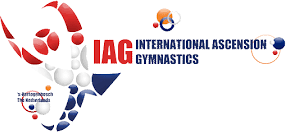 Judges information IAG 2019 – version 3, May 16thJudges information IAG 2019 – version 3, May 16thJudges information IAG 2019 – version 3, May 16thDateThursday 30th of MayLocationMaaspoort ArenaDynamic: 11-16 WPLevelBalance: 11-16 WG/MxPDynamic: YOUTHDynamic: Juniors & SeniorsTime08:30-10:3011:15-13:1514:00-16:00Judges meeting08:00-08:15Panel111CJP DJHanneke van Helvoort - Turnoss Rudolf KloppenburgHanneke van Helvoort - Turnoss Rudolf KloppenburgHanneke van Helvoort - Turnoss Rudolf KloppenburgE1Yeliz Albayrak - AdonisYeliz Albayrak - AdonisMeander Vergnes - AdonisE2Vibeke Randted - DNTVibeke Randted - DNTVibeke Randsted - DNTE3Debby Smits - LeleaartDebby Smits - LeleaartDebby Smits - LeleaartE4Ernest Laane - FlikflakErnest Laane - FlikflakErnest Laane - FlikflakA1Annemieke Kruimer - SAZAnnemieke Kruimer - SAZAnnemieke Kruimer - SAZA2Maaike van Vugt - FlikflakMaaike van Vugt - FlikflakMaaike van Vugt - FlikflakA3Morten Jacobsen - DNTMorten Jacobsen - DNTMorten Jacobsen - DNTA4Loes Biesterbos (Wilhelmina)Loes Biesterbos (Wilhelmina)Loes Biesterbos (Wilhelmina)DateFriday 31st of MayLocationMaaspoort arenaDynamic: 11-16 WPLevelBalance: 11-16 WG, MxpBalance: Juniors & seniorsTime11:00-13:0014:00-16:00Judges meeting10:30Panel11CJPDJRudolf KloppenburgSuzanne Mondria - SAZRudolf KloppenburgSuzanne Mondria - SAZE1Annie van Grinsven - TurnossAnnie van Grinsven - TurnossE2Anouk Poos - LeleaartAnouk Poos - LeleaartE3Morten Jacobsen - DNTMorten Jacobsen - DNTE4Maaike van Vugt - FlikflakMaaike van Vugt - FlikflakA1Yeliz Albayrak - AdonisYeliz Albayrak - AdonisA2Vibeke Randted - DNTVibeke Randted - DNTA3Debby Smits - LeleaartDebby Smits - LeleaartA4Ernest Laane - FlikflakErnest Laane - FlikflakDateFriday 31st of MayLocationTheater HallLevelCombined: E jeugd, instapCombined: E junior & seniorTime09:00-11.1511.30-13.30Judges meeting08:30Panel11CJPDJToos Huijze - DeltaJikke Knipping - TurnossToose Huijze - DeltaJikke Knipping - TurnossE1Geraldine Kloosterman -Geraldine Kloosterman -E2Tim Goedschalks - APGTim Goedschalks - APGE3Belinda Gerritse - KDOBelinda Gerritse - KDOE4Anneke van Uitert - DOS RijssenAnneke van Uitert - DOS RijssenA1Jan Goossen - APGJan Goossen -APGA2Annemieke Kruimer - SAZAnnemieke Kruimer - SAZA3Loes van Pijkeren - WilhelminaLoes van Pijkeren - WilhelminaA4Femke Jilleba - FlikflakFemke Jilleba - FlikflakD jeugdD juniorD senior15:00-16.0016.15-17.0017.15-18.00111Jikke Knipping - TurnossToos Huijze - DeltaJikke Knipping - TurnossToos Huijze - DeltaJikke Knipping - TurnossToos Huijze - DeltaRachel Spelier -KDORachel Spelier -KDORachel Spelier -KDOTim Goedschalks - APGTim Goedschalks - APGTim Goedschalks - APGGeraldine Kloosterman -Geraldine Kloosterman - Wilhelina Geraldine Kloosterman -Geraldine Kloosterman - Wilhelina Geraldine Kloosterman -Anneke van Uitert - DOS RijssenAnneke van Uitert - DOS RijssenAnneke van Uitert - DOS RijssenJan Goossen -APGJan Goossen -APGJan Goossen -APGAnnemieke Kruimer - SAZAnnemieke Kruimer - SAZAnnemieke Kruimer - SAZBelinda Gerritse - KDOBelinda Gerritse - KDOBelinda Gerritse - KDOLoes van Pijkeren - WilhelminaLoes van Pijkeren - WilhelminaLoes van pijkeren - WilhelminaDateSaturday 1st of JuneLocationMaaspoort arenaLevelCombined: Youth Dynamic 11-16 WP Balance: 11-16 WG, MxpCombined: Juniors &  SeniorsTime08:55-10:3011:00-13:0014:00-16:00Judges meeting08:30Panel111CJPDJRudolf KloppenburgHanneke van Helvoort - TurnossRudolf KloppenburgHanneke van Helvoort - TurnossRudolf KloppenburgHanneke van Helvoort - TurnossE1Emma Vogel - AdonisEmma Vogel - AdonisYeliz Albayrak - AdonisE2Vibeke randsted - DNTVibeke Randsted - DNTVibeke Randsted - DNTE3Debby Smits - LeleaartDebby Smits - LeleaartDebby Smits - LeleaartE4Maaike van Vugt - FlikflakMaaike van Vugt - FlikflakMaaike van Vugt - FlikflakA1Annemieke Kruimer - SAZAnnemieke Kruimer - SAZAnnemieke Kruimer - SAZA2Manuschka Penanjan - KDOManuschka Penanjan - KDOManuschka Penanjan - KDOA3Morten Jacobsen - DNTMorten Jacobsen - DNTMorten Jacobsen - DNTA4Lisanne Verbeet- FlikflakLisanne Verbeet - FlikflakLisanne Verbeet- FlikflakDateSaturday 1st of JuneLocationTheater HallLevelC junior      C seniorB junior, seniorTime09:00-09:4510:00-10:4511:00-11:45Judges meeting08:30Panel111CJPDJKim Bongers - TurnossSuzanne Mondria - SAZKim Bongers - TurnossSuzanne Mondria - SAZKim Bongers - TurnossSuzanne Mondria - SAZE1Ella Beijering - DEKOElla Beijering - DEKOElla Beijering - DEKOE2Carina Visholm Andersen -Carina Visholm Andersen -Carina Visholm Andersen -E3Linda Berkers - KDO DeurneLinda Berkers - KDO DeurneLinda Berkers - KDO DeurneE4A1Yeliz Albayrak - AdonisYeliz Albayrak - AdonisYeliz Albayrak - AdonisA2Donna Nissink - WilhelminaDonna Nissink - WilhelminaDonna Nissink - WilhelminaA3Charlotte Laane - FlikflakCharlotte Laane - FlikflakCharlotte Laane - FlikflakA4DateSunday 2nd of JuneLocationMaaspoort arenaLevelC junior     C senior     B junior, seniorTime10:00-10:4511:00-11:4512:00-12:45Judges meeting09:30Panel111CJPDJRudolf KloppenburgKim Bongers- TurnossRudolf KloppenburgKim Bongers- TurnossRudolf KloppenburgKim Bongers -TurnossE1Yeliz Albayrak - AdonisYeliz Albayrak - AdonisYeliz Albayrak - AdonisE2Donna Nissink - WilhelinaDonna Nissink - WilhelminaDonna Nissink - WilhelminaE3Debby Smits - LeleaartDebby Smits - LeleaartDebby Smits - LeleaartE4Yoandi Kingma -SAZYoandi Kingma -SAZYoandi Kingma -SAZA1Ella Beijering - DEKOElla Beijering - DEKOElla Beijering - DEKOA2Carina Visholm Andersen -Carina Visholm Andersen -Carina Visholm Andersen -A3Linda Berkers - KDO DeurneLinda Berkers - KDO DeurneLinda Berkers - KDO DeurneA4         John Mink-Jan –Uno animo       John Mink-Jan –Uno animo       John Mink-Jan –Uno animo